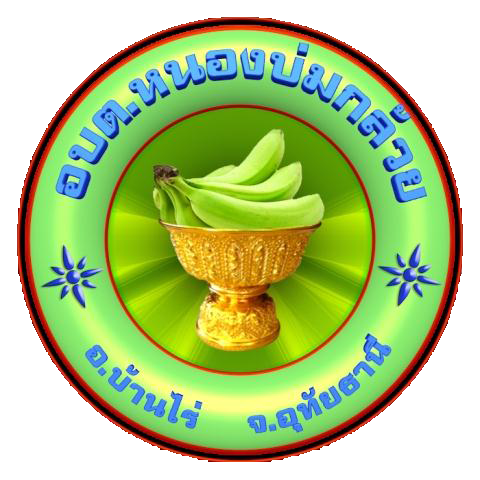 	คำนำ			ตามระเบียบกระทรวงมหาดไทยว่าด้วยการจัดทำแผนพัฒนาองค์กรปกรองส่วนท้องถิ่น พ.ศ.2548 แก้ไขเพิ่มเติม (ฉบับที่ 2) พ.ศ. 2559 ข้อ 12 แผนดำเนินงานให้จัดทำให้แล้วเสร็จภายในสามสิบวันนับแต่วันที่ประกาศใช้งบประมาณรายจ่ายประจำปี งบประมาณรายจ่ายเพิ่มเติม งบประมาณจากเงินสะสม หรือได้รับแจ้งแผนงานและโครงการจากหน่วยราชการส่วนกลาง ส่วนภูมิภาค รัฐวิสาหกิจหรือหน่วยงานอื่น ๆ ที่ต้องดำเนินการในพื้นที่องค์กรปกครองส่วนท้องถิ่นในปีงบประมาณนั้น		องค์การบริหารส่วนตำบลหนองบ่มกล้วย ได้จัดทำแผนการดำเนินงาน ประจำปีงบประมาณ พ.ศ. 2563 ขององค์การบริหารส่วนตำบลหนองบ่มกล้วย ซึ่งเป็นการรวบรวมแผนงาน โครงการพัฒนาและกิจกรรมที่จะดำเนินการจริงในพื้นที่ขององค์การบริหารส่วนตำบลหนองบ่มกล้วย ประจำปีงบประมาณ พ.ศ. 2563 โดยได้จัดทำขึ้นหลังจากได้มีการประกาศใช้ข้อบัญญัติงบประมาณรายจ่ายประจำปีแล้ว เพื่อแสดงถึงเป้าหมาย รายละเอียดกิจกรรม งบประมาณ สถานที่ และระยะเวลาที่ชัดเจนในการดำเนินการตามความเป็นจริงของทุกหน่วยงาน เพื่อใช้เป็นเครื่องมือในการปฏิบัติงานประจำปี อย่างเป็นระบบ และนำไปสู่ผลสัมฤทธิ์ของเป้าหมายการพัฒนาท้องถิ่นต่อไป องค์การบริหารส่วนตำบลหนองบ่มกล้วยสารบัญ									     หน้า	ส่วนที่ 1  บทนำ 		  1. บทนำ								1	 	  2. วัตถุประสงค์ของแผนการดำเนินงาน 					1	  	  3. ขั้นตอนการจัดทำแผนการดำเนินงาน 					1	  	  4. ประโยชน์ของแผนการดำเนินงาน 					3	ส่วนที่ 2  บัญชีโครงการ/กิจกรรม 		  บัญชีสรุปจำนวนโครงการและงบประมาณ (ผด. 1) 			4		  บัญชีโครงการ/กิจกรรม/งบประมาณ (ผด. 2)				6ส่วนที่ 1บทนำ1. บทนำตามระเบียบกระทรวงมหาดไทยว่าด้วยการจัดทำแผนพัฒนาขององค์กรปกครองส่วนท้องถิ่น พ.ศ. 2548 และฉบับที่ 2 พ.ศ. 2559 ข้อ 12 กำหนดให้องค์การบริหารส่วนตำบล จัดทำแผนดำเนินงานให้แล้วเสร็จภายในสามสิบวันนับแต่วันที่ประกาศใช้งบประมาณร่ายจ่ายประจำปี งบประมาณรายจ่ายเพิ่มเติม งบประมาณจากเงินสะสม หรือได้รับแจ้งแผนงานและโครงการจากหน่วยงานราชการส่วนกลาง ส่วนภูมิภาค รัฐวิสาหกิจหรือหน่วยงานอื่น ๆ ที่ต้องดำเนินงานในพื้นที่องค์กรปกครองส่วนท้องถิ่นในปีงบประมาณนั้น    	การขยายเวลาการจัดทำและแก้ไขแผนดำเนินงานเป็นอำนาจของผู้บริหารท้องถิ่น สำหรับแผนการดำเนินงานนั้น มีจุดมุ่งหมายเพื่อแสดงถึงรายละเอียดแผนงาน/โครงการการพัฒนาและกิจกรรมการพัฒนาที่ดำเนินการจริงทั้งหมดในพื้นที่ขององค์การบริหารส่วนตำบล ประจำปีงบประมาณนั้น เพื่อให้แนวทางการดำเนินงานในปีงบประมาณนั้นขององค์กรปกครองส่วนท้องถิ่น มีความชัดเจนในการปฏิบัติมากขึ้น        ลดความซ้ำซ้อนของโครงการ มีการประสานและบูรณาการทำงานกับหน่วยงาน และจำแนกรายละเอียดต่าง ๆ ของแผนงาน/โครงการในการแผนการดำเนินงาน2. วัตถุประสงค์ของแผนการดำเนินงาน	2.1 เพื่อแสดงถึงรายละเอียดโครงการ/กิจกรรมการพัฒนาที่ดำเนินการจริงทั้งหมดในพื้นที่องค์กรปกครองส่วนท้องถิ่น	2.2 เพื่อทำให้แนวทางการดำเนินงานในปีงบประมาณนั้น ให้มีความชัดในการปฏิบัติงานมากขึ้น	2.3 เพื่อให้องค์การบริหารส่วนตำบล มีการประสานและบูรณาการการทำงานกับส่วนราชการและหน่วยงานอื่น ๆ	2.4 เพื่อให้การติดตามประเมินผลเมื่อสิ้นปีมีความสะดวกรวดเร็วและง่ายต่อการปฏิบัติมากยิ่งขึ้น	2.5 เป็นเครื่องมือสำคัญในการบริหารงานของผู้บริหารท้องถิ่น เพื่อควบคุมการดำเนินงานให้เป็นไปอย่างเหมาะสมและมีประสิทธิภาพ3. ขั้นตอนการจัดทำแผนการดำเนินงาน 	ขั้นตอนที่ 1 การเก็บรวบรวมข้อมูล คณะกรรมการสนับสนุนการจัดทำแผนพัฒนาท้องถิ่นเก็บรวบรวมข้อมูลโครงการ/กิจกรรมที่มีการดำเนินการจริงในพื้นที่องค์การบริหารส่วนตำบลหนองบ่มกล้วย ซึ่งจะมีทั้งโครงการ/กิจกรรมขององค์การบริหารส่วนตำบลหนองบ่มกล้วย และโครงการ/กิจกรรมที่หน่วยงานอื่นจะเข้ามาดำเนินการในพื้นที่ โดยข้อมูลดังกล่าวอาจตรวจสอบไดจากหน่วยงานในพื้นที่ และตรวจสอบจากแผนปฏิบัติการพัฒนาจังหวัด/อำเภอแบบบูรณาการ 	ขั้นตอนที่ 2 การจัดทำร่างแผนการดำเนินงาน คณะกรรมการสนับสนุนการจัดทำแผนพัฒนาท้องถิ่นจัดทำร่างแผนการดำเนินงานโดยพิจารณา จัดหมวดหมู่ให้สอดคลองกับยุทธศาสตร์และแนวทางการพัฒนาของท้องถิ่นที่กำหนดไวในแผนยุทธศาสตร์การพัฒนาของ องค์กรปกครองส่วนท้องถิ่น โดยมีเค้าโครงแผนการดำเนินงาน 2 สวน คือ 	สวนที่ 1 บทนำ องค์ประกอบ ประกอบด้วย 			- บทนำ 			- วัตถุประสงค์ของแผนการดำเนินงาน 			- ขั้นตอนการจัดทำแผนการดำเนินงาน 			- ประโยชนของแผนการดำเนินงาน 	สวนที่ 2 บัญชีโครงการ/กิจกรรม องค์ประกอบ ประกอบด้วย 			- บัญชีสรุปจำนวนโครงการและงบประมาณ (ผด 1) 			- บัญชีโครงการ/กิจกรรม/งบประมาณ (ผด 2) 	ขั้นตอนที่ 3 การประกาศแผนการดำเนินงาน คณะกรรมการสนับสนุนการจัดทำแผนพัฒนาท้องถิ่นนำร่างแผนการดำเนินงานเสนอผู้บริหารท้องถิ่น เพื่อประกาศใช้การประกาศแผนการดำเนินงานให้องค์การบริหารส่วนตำบลหนองบ่มกล้วย จัดทำประกาศ เรื่องการใช้แผนการดำเนินงานประจำปีงบประมาณ พ.ศ. 2563 เพื่อปิดประกาศโดยเปิดเผยให้ประชาชนทราบโดยทั่วกันและสามารถตรวจสอบไดขั้นตอนการจัดทำแผนการดำเนินงานข้างต้นสามารถเขียนเป็นแผนภูมิได้ดังนี้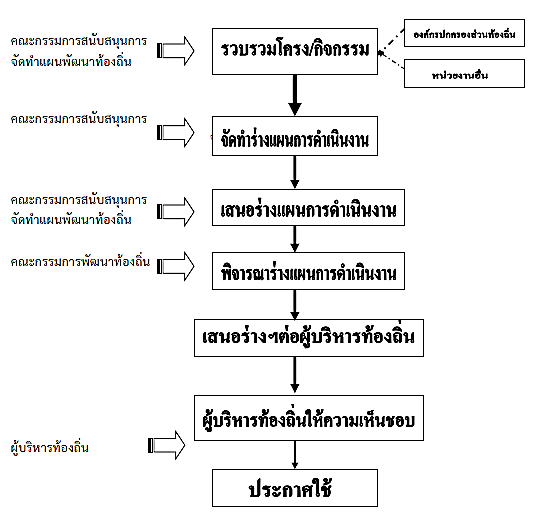 4. ประโยชน์ของแผนดำเนินงาน	1) ทำให้องค์กรปกครองส่วนท้องถิ่นมีทิศทางการพัฒนาที่ชัดเจน โดยใช้แผนการดำเนินงานเป็นแนว ทางการพัฒนา 	2) ทำให้องค์กรปกครองส่วนท้องถิ่นทราบว่าหน่วยงาน องค์กรใดเป็นผู้รับผิดชอบในการดำเนิน โครงการแต่ละโครงการ จะเป็นการง่ายต่อการบริหารโครงการ 	3) เพื่อให้ง่ายต่อการติดตามและประเมินผลการดำเนินงานตามแผนงาน/โครงการ/กิจกรรมในปีนั้น 	4) สามารถแก้ไขปัญหาที่เกิดขึ้นในช่วงการจัดทำโครงการต่างๆ ได้อย่างทันท่วงที เพราะหน่วยงาน ที่รับผิดชอบโครงการกับหน่วยงานที่ควบคุมมีการประสานงาน 	5) แผนการดำเนินงานเป็นตัวชี้วัดประสิทธิภาพและประสิทธิผลของหน่วยงานที่รับผิดชอบโครงการ แต่ละโครงการ 	6) ประชาชนที่อาศัยในพื้นที่นั้นๆ ได้ทราบว่าในปีงบประมาณหนึ่งๆ องค์กรปกครองส่วนท้องถิ่นหรือ หน่วยงานที่เกี่ยวข้องจะเข้ามาดำเนินโครงการใดบ้างในหมู่บ้านพื้นที่ของตน เพื่อใช้เป็นข้อมูลในการติดตาม และตรวจสอบการดำเนินงานขององค์กรปกครองส่วนท้องถิ่น ให้เป็นไปด้วยความถูกต้อง โปร่งใส 	7) การประเมินผลการดำเนินงานของแต่ละโครงการสามารถชี้วัดถึงความสำเร็จประสิทธิภาพ ประสิทธิผลในการดำเนินงานครั้งต่อไป